Chocolate Peanut Butter Breakfast SmoothieThis is one of my favorite recipes! I used a base recipe from a blog I read a few years ago, I wish I could give credit to that blog! I tweaked it a little to make it a little tastier! It’s a fast smoothie that will keep you sustained throughout the morning and you can take it with you on your way to work!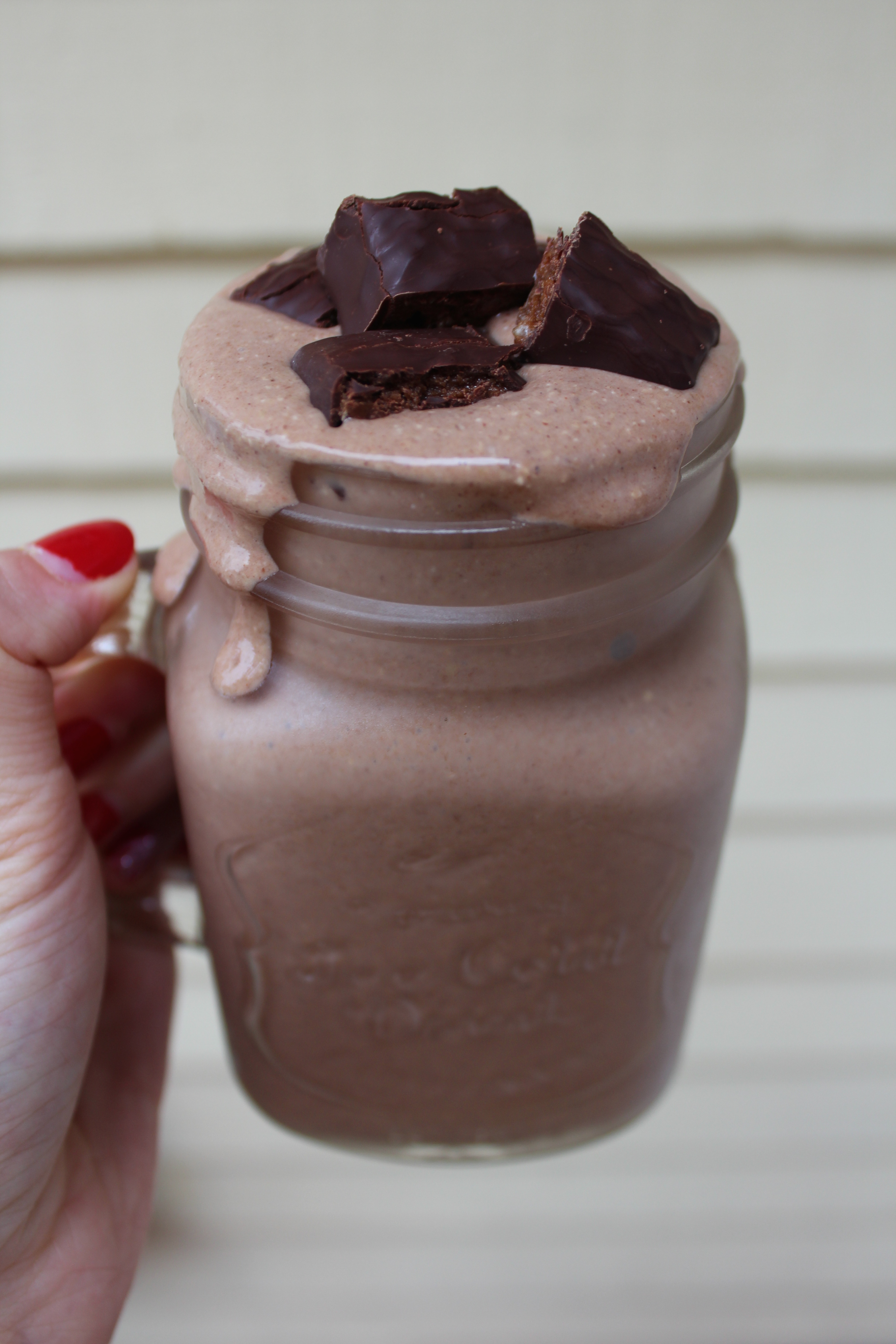 Recipe:1 Frozen Banana (cut into smaller pieces before frozen)1 Cup Almond Milk½ Cup of Oats1 heaping Tablespoon of Cacao Powder1 heaping Tablespoon of Peanut Butter1 teaspoon of CinnamonOptional:1 Scoop of Chocolate Protein Powder1 Tablespoon of ground flaxBlend all ingredients together in a blender.** I’m a huge fan of texture and I like to have something to crunch on so I like to use chunky peanut butter, or add in cacao nibs. In the picture I skipped the protein power and chopped up a Chocolate Square Protein Bar to top my smoothie!